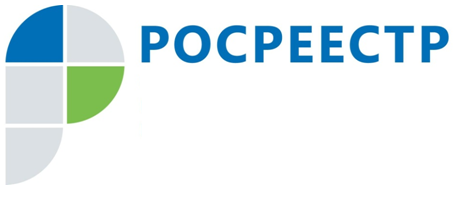 В Управлении Росреестра по Смоленской области изменится банковский счетУправление Росреестра по Смоленской области информирует об изменении банковских реквизитов, необходимых для заполнения платежных документов на перечисление платежей в бюджетную систему Российской Федерации. С 4 февраля 2019 года действующий в настоящее время банковский счет ведомства 40101810200000010001 будет закрыт. С этой же даты начнет функционировать новый банковский счет Управления 40101810545250000005Контакты для СМИПресс-служба Управления Росреестра по Смоленской областиE-mail: 67_upr@rosreestr.ruwww.rosreestr.ruАдрес: 214025, г. Смоленск, ул. Полтавская, д. 8